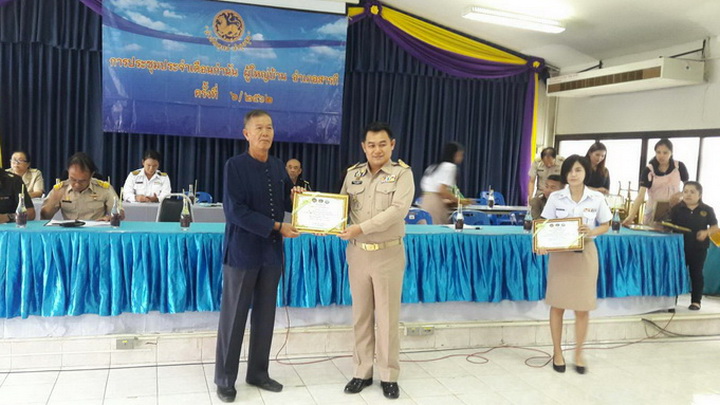 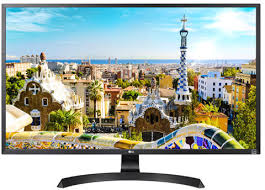      มุมฉายวีดิทัศน์                                                                                       ๑. กิจกรรมแต่ละองค์กร ประกอบด้วยภาพกิจกรรมการขับเคลื่อนส่งเสริมองค์กรคุณธรรม๒. ภาพกิจกรรมการประชุม การทำ MOU การทำแผนการดำเนินงานคุณธรรมตามเป้าหมาย จากการกำหนดปัญหาที่อยากแก้ ความดีที่อยากทำ        มุมนิทรรศการขององค์กรในอำเภอ	                                                                                                        มุมนิทรรศการชุมชนในอำเภอ                                                                                   ทางเข้าห้องนิทรรศการตัวอย่างแผ่นพับนำเสนอข้อมูล/องค์ความรู้อำเภอคุณธรรม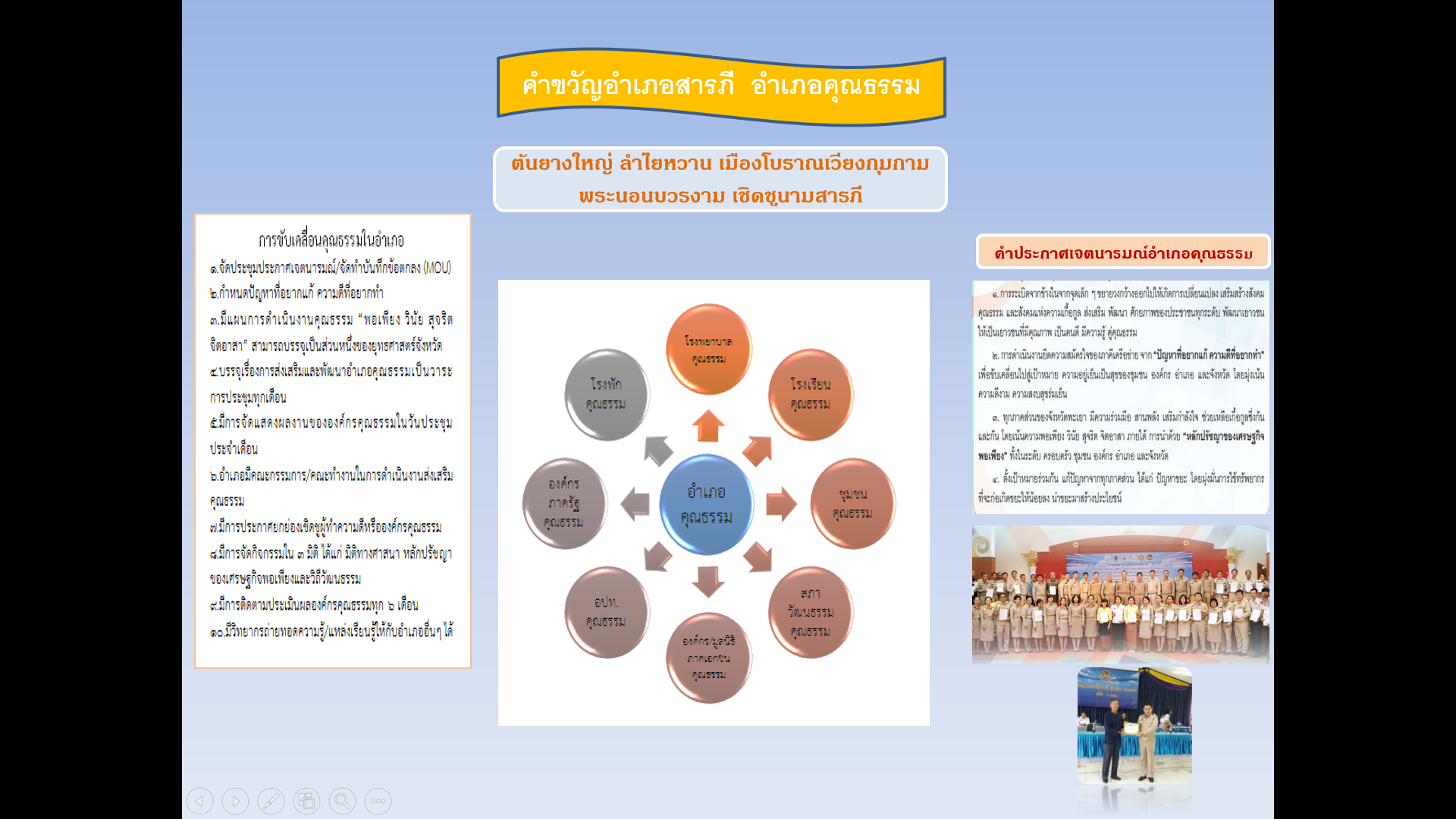 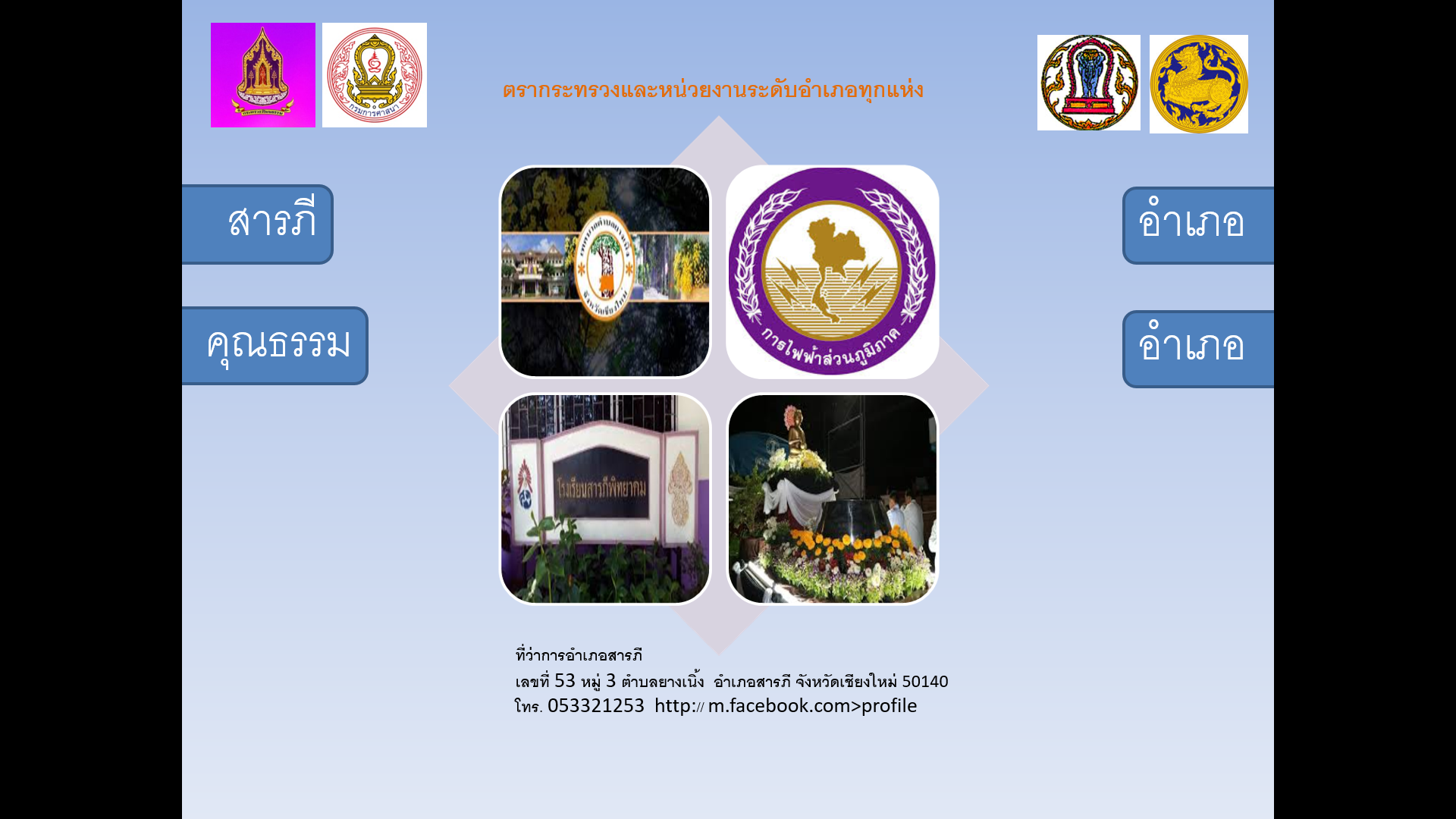 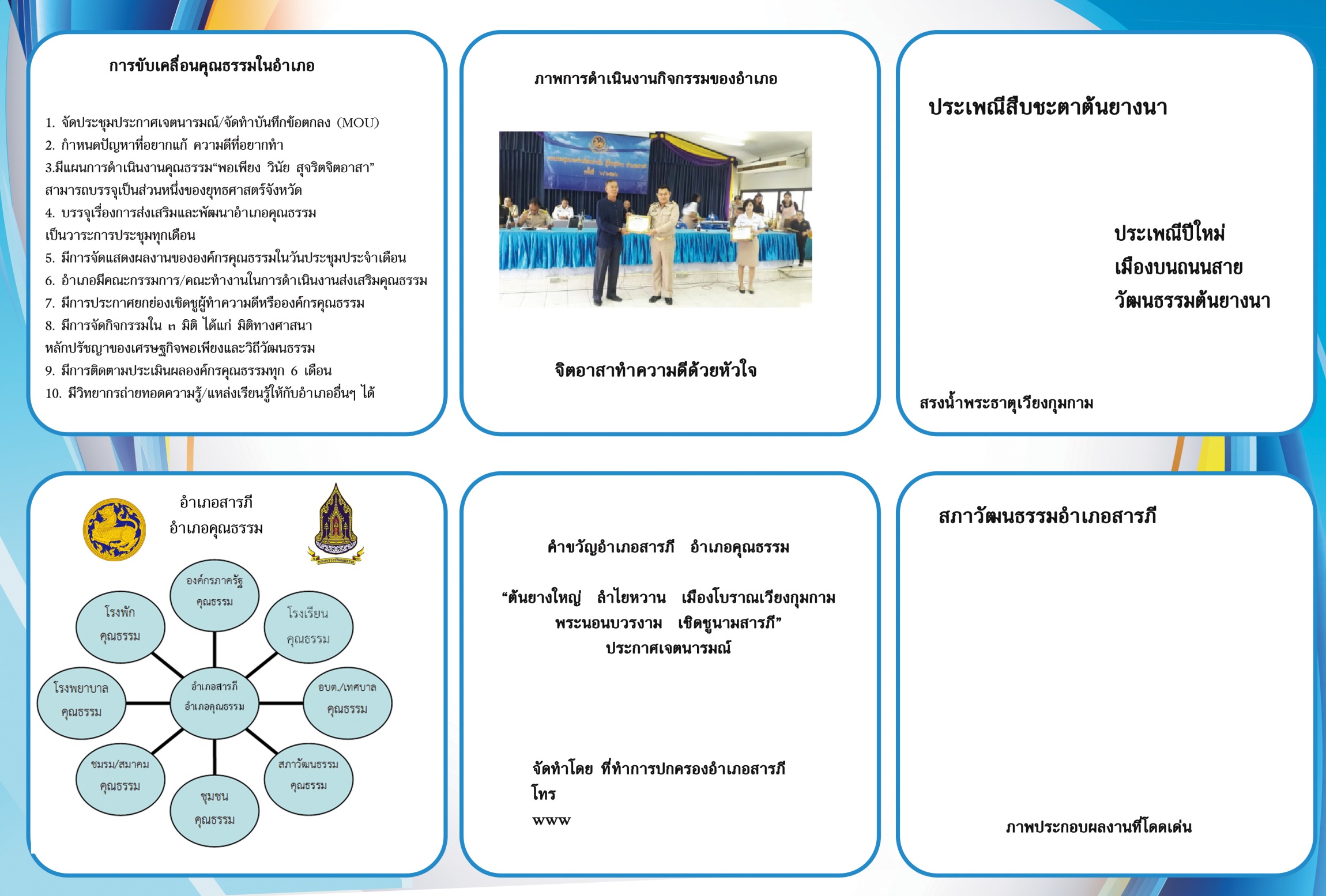 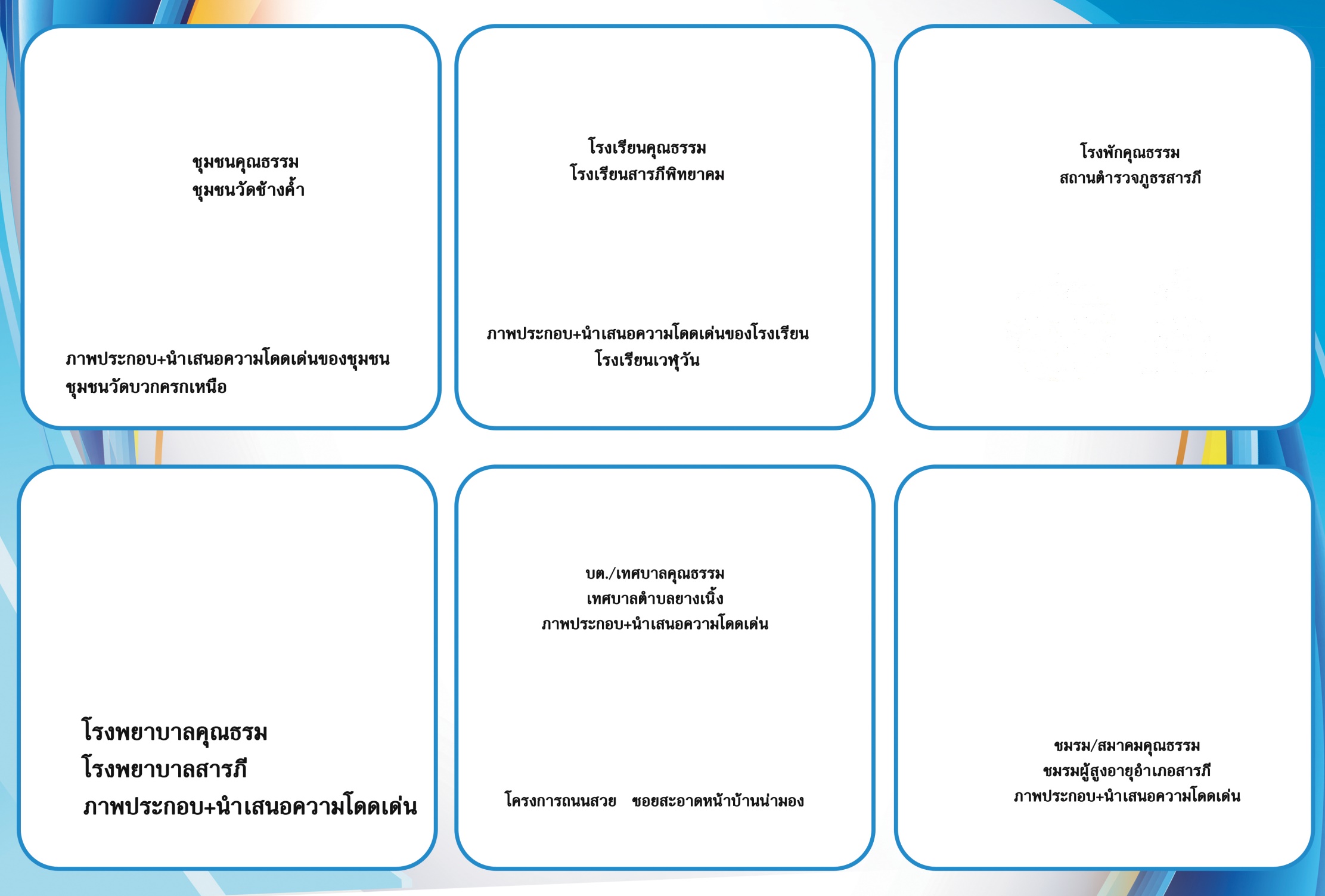 